
UNIWERSYTET KAZIMIERZA WIELKIEGO 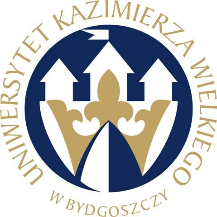                                   W BYDGOSZCZYul. Chodkiewicza 30, 85 – 064 Bydgoszcz, tel. 052 341 91 00 fax. 052 360 82 06NIP 5542647568 REGON 340057695www.ukw.edu.plUKW/BZP-D-2/2015						                  Bydgoszcz, 04. 02. 2015 r.Do wszystkich WykonawcówODPOWIEDZI NA PYTANIE WYKONAWCY            Działając na podstawie art. 38 ust. 1 ustawy Prawo zamówień publicznych (Dz. U. z 2013 r. poz. 907 ze zm.) Zamawiający przekazuje treść zapytań wraz z udzielonymi odpowiedziami w postępowaniu o udzielenie zamówienia publicznego na: Sukcesywną dostawę materiałów elektrycznych, które wpłynęły dnia 4. 02. 2015 r.:Pytanie nr 1Proszę o wyjaśnienie i ujednolicenie zapisu odnośnie FORMULARZA CENOWEGO i podanie właściwego Arkusza do przetargu (przetarg-elektr.-2015, form.-cenowy).Odp. Zamawiający omyłko zamieścił drugi arkusz. Obowiązującym jest arkusz przetarg-elektr.-2015.  Arkusz form-cenowy został usunięty przez Zamawiającego.Pytanie 2Proszę o informację, czy Zamawiający dopuszcza  stosowanie przez Wykonawcę materiałów równoważnych (tzw. zamienników) co do podanego asortymentu i producenta zawartego w formularzu cenowym?Odp. Zamawiający dopuszcza zastosowanie materiałów równoważnych, co Zamawiający określił w rozdziale IV SIWZ.p.o. Kanclerzamgr Renata Malak